Advent 2022Margaretha21 december 2022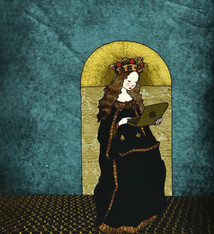 Voorganger:		Anneke van der VeldeOrgel/piano:		Henk van MarleKoor onder leiding van Rianne LaarmanWelkomDe kaarsen worden aangestokenGedichtUit uw verborgenheidVoorbij aan onze grenzen,Straalt lichte eeuwigheidAls daglicht voor de mensen.Uw wijde hemel welftZich rond over de aarde.Gij zult op vaste grondOns voor het donker sparen.Uit uw verborgenheidOntsteekt Gij licht op aarde,Wilt gij ons warmen metDe gloed van uw genade.Wij delen met elkaarHet licht, het lied, de zegen.Wij zijn uw kandelaar,Wij gaan het donker tegen.Lied 444 ‘Nu daagt het in het oosten’, 1,2,3 en 4Nu daagt het in het oosten,het licht schijnt overal:Hij komt de volken troosten,die eeuwig heersen zal.De duisternis gaat wijken van d’eeuwenlange nacht.Een nieuwe dag gaat prijkenmet ongekende pracht.Zij, die gebonden zatenin schaduw van de dood, van God en mens verlaten - begroeten ‘t morgenrood.Reeds daagt het in het oosten,het licht schijnt overal:Hij komt de volken troosten,die eeuwig heersen zal.Gebed om een zegen voor deze dienstLIed: ‘Heft op uw hoofden, poorten wijd..’Heft op uw hoofden, poorten wijd!Wie is het, die hier binnen rijdt?Begroet Hem, Heer der heerlijkheiden Heiland vol barmhartigheid!Hij geeft de wereld ‘t leven weer.Juicht blijde, zingt uw God ter eer,looft Hem, die sterk van daadde deuren binnen gaat.Rechtvaardigheid is zijn bestel,zachtmoedigheid zijn metgezel.Hij draagt een kroon van heiligheid,een scepter van barmhartigheid.Hij maakt ons vrij, de angst verdwijnt,Juicht, nu die Heiland ons verschijnt;door Hem geschiedt Gods raad,zijn heerschappij bestaat!Eerste lezing: ‘Lofzang van Maria’ Lucas 1: 39 t/m 55Kort daarop reisde Maria in grote haast naar het bergland, naar een stad in Juda, waar ze het huis van Zacharias binnenging en Elisabet begroette. Toen Elisabet de groet van Maria hoorde, sprong het kind op in haar schoot; ze werd vervuld van de heilige Geest en riep luid: ‘De meest gezegende ben je van alle vrouwen, en gezegend is de vrucht van je schoot! Wie ben ik dat de moeder van mijn Heer naar mij toe komt? Toen ik je groet hoorde, sprong het kind van vreugde op in mijn schoot. Gelukkig is zij die geloofd heeft dat de woorden van de Heer in vervulling zullen gaan.’Maria zei:  ‘Mijn ziel prijst en looft de Heer,  mijn hart juicht om God, mijn redder:  hij heeft oog gehad voor mij, zijn minste dienares.  Alle geslachten zullen mij voortaan gelukkig prijzen,  ja, grote dingen heeft de Machtige voor mij gedaan,  heilig is zijn naam.  Barmhartig is hij, van geslacht op geslacht,  voor al wie hem vereert.  Hij toont zijn macht en de kracht van zijn arm  en drijft uiteen wie zich verheven wanen,  heersers stoot hij van hun troon  en wie gering is geeft hij aanzien.  Wie honger heeft overlaadt hij met gaven,  maar rijken stuurt hij weg met lege handen.  Hij trekt zich het lot aan van Israël, zijn dienaar,  zoals hij aan onze voorouders heeft beloofd:  hij herinnert zich zijn barmhartigheid  jegens Abraham en zijn nageslacht,  tot in eeuwigheid.’Maria bleef ongeveer drie maanden bij haar, en ging toen terug naar huis.Lied: ‘Hoe zal ik u ontvangen’ (oude melodie)Hoe zal ik U ontvangen,Hoe wilt Ge zijn ontmoet,der werelds hoogst verlangen,des harten heiligst goed?Wil zelf Uw fakkel dragen,in onze duisternis,opdat wat U behage,ons klaar en zeker is.Ver van de troon der tronenEn ‘s hemels zonneschijnwilt G’ onder mensen wonender mensen broeder zijn.Met God wilt G’ons verzoenen,tot God heft G’ons omhoog,en onder millioenen,hebt Gij ook mij in ‘t oog.OverdenkingOrgelspelLied: 157a ‘De lofzang van Maria’Mijn ziel maakt groot de Heer,mijn geest verheugt zich zeer,want God heeft mij, geringe,die Hem als dienstmaagd dien,goedgunstig aangezienen deed mij grote dingen.Hij heeft het lang voorzegd:aan Israël, zijn knechtzal Hij genade schenkenen Hij zal Abrahamen al wie na hem kwamin eeuwigheid gedenken.Ruimte voor gebed en stilteSlotlied: ‘Op U mijn Heiland blijf ik hopen’Op U , mijn Heiland, blijf ik hopen.Verlos mij van mijn bange pijn!Zie, heel mijn hart staat voor u openEn wil, o Heer, uw tempel zijn.o Gij, wien aard’ en hemel zingen,verkwik mij met uw heil’ge gloed.Kom met uw zachte glans doordringenO zon van liefde, mijn gemoed!Vervul, o Heiland, het verlangen,waarmee mijn hart uw komst verbeidt!Ik wil in ootmoed U ontvangen,mijn ziel en zinnen zijn bereid.Blijf in uw liefde mij bewaren,waar om mij heen de wereld woedt.O, mocht ik uwe troost ervaren:doe intocht Heer, in mijn gemoed!ZegenbedeOrgelspelNa de dienst zingen we:‘Komt allen tezamen’Komt allen tezamen, jubelend van vreugde:komt nu, o komt nu naar Bethlehem!Ziet nu de vorst der englen hier geboren.Komt laten wij aanbidden,komt, laten wij aanbidden,komt, laten wij aanbidden die koning.De hemelse englenriepen eens de herdersweg van de kudde naar ‘t schamel dak.Spoeden ook wij ons met eerbiedge schreden!Komt, laten wij aanbidden,komt, laten wij aanbidden,komt, laten wij aanbidden die koning.Zingt aarde en hemel,zingt nu englenkoren,zingt alle scharen rondom de troon:Glorie aan God en vrede voor de mensen!Komt, laten wij aanbidden,komt, laten wij aanbidden,komt, laten wij aanbidden die koning.‘Joy to the world`Joy to the world, the Lord is come;Let earth receive her King!Let every heart prepare him room.And Saints and angels singAnd Saints and angels singAnd Saints, and Saints and angels singRejoice! Rejoice in the most hight.While Israel spreads abroad.Like starts that glitter in the skyAnd ever worship GodAnd ever worship GodAnd ever, and ever worship God